__________________________________________________________________                           ҠАРАР                                                                                ПОСТАНОВЛЕНИЕ                     20 март 2023  йыл                  №03                       20 марта  2023 года           О  созыве  двадцать восьмого (очередного) заседания Совета сельского поселения Тынбаевский сельсовет муниципального района Мишкинский район Республики Башкортостан двадцать восьмого созыва        В соответствии с Федеральным законом « Об общих принципах организации местного самоуправления в Российской Федерации» и Уставом сельского поселения Тынбаевский сельсовет муниципального района Мишкинский район Республики  Башкортостан  ПОСТАНОВЛЯЮ :     1. Созвать  двадцать восьмое (очередное) заседание Совета сельского пселения Тынбаевский сельсовет  муниципального района Мишкинский район 29 марта 2023 года в 15.00 часов в здании администрации сельского поселения по адресу : д.Тынбаево, ул.Школьная, д.2а2.Включить в повестку дня  двадцать восьмого (очередного) заседанияСовета сельского поселения Тынбаевский сельсовет вопросы:       -    О внесении изменений и дополнений в Устав сельского поселения      Тынбаевский сельсовет муниципального района Мишкинский район        Республики Башкортостан    Вносит : глава сельского поселения    Докладывает : глава сельского поселения    - Разное	       вносит :глава сельского поселения       Докладывает : глава сельского поселенияГлава сельского поселения :                              Д.Д.Янгубаев                   БАШKОРТОСТАН      РЕСПУБЛИКАhЫМИШКӘ РАЙОНЫ МУНИЦИПАЛЬ РАЙОНЫНЫHТЫМБАЙ АУЫЛ СОВЕТЫАУЫЛ БИЛӘМӘhЕСОВЕТЫ     452352, Тымбай ауылы, Мәктәп  урамы. 2 аТел.: 2-64-34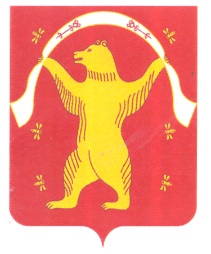 РЕСПУБЛИКА БАШКОРТОСТАНСОВЕТСЕЛЬСКОГО ПОСЕЛЕНИЯ ТЫНБАЕВСКИЙ СЕЛЬСОВЕТМУНИЦИПАЛЬНОГО РАЙОНАМИШКИНСКИЙ РАЙОН452352, д. Тынбаево, ул. Школьная  2 аТел.: 2-64-34